Publicado en Madrid el 14/11/2013 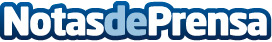 Kioskopoint: La Mejor Terminal Multiservicios De Venta OnlineKioskopoint apuesta por el terminal multiservicios más novedoso del mercado. Cuenta con 14 servicios incorporados en los principales modelos que comercializa. Ahora cualquier bar o papelería podrá ofrecer a sus clientes compra-venta de oro, prestamos de dinero hasta 500€, envío de paquetería, y los servicios de siempre: loterías y apuestas del estado, recargas de móviles o liberaciones, entre otros. Los terminales están respaldadas por la ley del juego 2/2013 de Castilla-La Mancha.Datos de contacto:ComercialKioskopoint - No.1 en máquinas expendedoras de loterías902757188/692630360Nota de prensa publicada en: https://www.notasdeprensa.es/kioskopoint-la-mejor-terminal-multiservicios Categorias: Telecomunicaciones Marketing E-Commerce Restauración Consumo http://www.notasdeprensa.es